Projektkönyvtár, tudástár – avagy a best-of meghaladásának kísérlete(Project library, knowledge store – or better than the bests before)Pitlik LászlóKivonat: A projektek belső és külső kényszerek által hajtva dokumentumokat termelnek. Ezek fizikai tárolásának mikéntje alapvetően lényegtelen, ha a dokumentumok leírása, csoportokba sorolása a lehető legsokszínűbb. A minimális leírást a már praktizált megoldások eredője definiálja. Ennek meghaladása az alapvetően tartalom-orientált csoportok/csoport-hierarchiák képzésével és az objektumok minden létező státuszváltozó szerinti besorolásával oldható meg. Ha minden projekt hasonlóképpen viselkedik és minden korábbi projekt minden későbbi számára benchmark-ként szolgál, akkor hosszabb távon a státuszváltozók katalogizálásával egyre kisebb ütemben képződik új attribútum, vagyis egyre szabvány-közelibb lesz az objektumok leírása, ami által az éppen szükséges dokumentumok fellelésének ideje szinte bármilyen cél mellett egyre kevesebb erőforrást igényel bárki számára.Kulcsszavak: szabványosítás, benchmarking, keresés-optimalizálásAbstract: Projects produce documents because of internal and/or external force fields. The physical storage of documents as such is not relevant, if the descriptions, grouping possibilities of documents are ideal. The minimal number of descriptive attributes can be seen as given based on best practices. The minimal set of attributes should always be exceeded in a new project - involving content-oriented grouping (hierarchy of groups) for building new status variables. If all projects work in the above mentioned way (using each other as a kind of benchmark – needing to exceed), then a catalogue of the rational attributes will be completed step by step in future and exploring new attributes will be hardly impossible. The quasi standardized catalogue of the potential attributes makes possible to minimize search resources for quasi arbitrary users.Keywords: standardization, benchmarking, SEOBevezetésA probléma stratégiai alapjait a tanulmány első része már letette , vagyis itt és most operatív lépések és benchmark-ok bemutatása következik annak érdekében, hogy egy KÖFOP projektpár keretében keletkezett publikus anyagok (http://miau.gau.hu/miau/kofop/?C=M;O=D) és példaértékűen egyes nem (vagy nem direkt módon) publikus, de tulajdonképpen védelmet nem igénylő állományok kezelése tételesen bemutatásra kerülhessen.Az alapozó dokumentum kivonatában is jelzettek szerint, a fizikai helye a konkrétan kezelendő objektumoknak nem lényeges. A symlink-jellegű támogatás, vagyis egyes publikációk konkrét kiadványok (pl. MIAU-No.*) konkrét fizikai helyéhez való rendelése (vö. http://miau.gau.hu/miau2009/index.php3?x=e0&string=balogh.anik.) ismét csak nem oldja meg a problémákat, vagyis a tetszőlegesen sok kapcsolati forma leképezését. Egy összetett kereső egy megfelelő státuszváltozó-állomány esetén röptében képes lehet sokféle összefüggést kezelni, de ilyen esetekben a keresés általában egyetlen egy OAM-ra korlátozódik, ahol egy sor egy objektum és minden attribútum egy-egy oszlop. Az ilyen struktúra kényelmes az SQL-írás kapcsán, de mivel nem minden attribútumnak kell kényszerűen minden objektumra vonatkoznia (pl. frame/sec adata nincs minden objektumnak, csak a mozgóképeknek). Emellett egyes attribútumok mentén nem csak egyetlen egy egyedi adat értelmeződik, hanem tetszőlegesen sok (pl. mellékletek száma, mint attribútum még egy adat, de a mellékletek URL-jei, ID-adatai már egy-egy alapobjektum esetén korlátlanul sok attribútumot igényelnének egy 2D-s OAM-ban – ahol nem mellesleg a legtöbb objektumnak vélhetően melléklete sem lenne). A miau/kofop-utalást tartalmazó fenti URL-ben megadott paraméterek láttán még a LINUX/web-folderek kapcsán az is elérhető, hogy időrendi sorrendben legyenek kilistázva fentről le, vagy fordítva, de ez az időpecsét már az utolsó mentés és nem a keletkezés dátumát kezeli. Summa summarum: a több-dimenzió leírórendszert úgy kell kialakítani, hogy abban quasi minden ismert (pl. könyvtári) attribútum helyet kapjon és EZEN FELÜL minden más, ami az érintett objektumok tartalmából, specialitásaiból következik.Ahhoz, hogy lássuk, miként kezeli ma a könyvtári/akadémiai szféra a (tudományos) műveket következzék egy lista, ill. példa-állományok a mai gyakorlatot megtestesítő megoldásokról, vagyis a benchmarkok-ról:Benchmark-nézetekA példák generálása érdekében a szerző saját adatvagyonára támaszkodva alakított ki demo-nézeteket:szaklapnézet: pl. http://miau.gau.hu/miau2009/index.php3?x=miau128&where[indexkod]=miau234egyedi szaklap-adatlap:pl. http://miau.gau.hu/miau2009/adatlap.php3?where[azonosito]=24144&mod=l2003MTMT-nézet (nyomtatóbarát): http://miau.gau.hu/miau/mtmt/20180328/pitlik%20laszlo%20munkassaga.html MTMT-nézet (web): http://miau.gau.hu/miau/mtmt/20180328/Pitlik%20Laszlo%20munkassaga.html MTMT-nézet (CSV): http://miau.gau.hu/miau/mtmt/20180328/mycite.csv MTMT-nézet (XML): http://miau.gau.hu/miau/mtmt/20180328/mycite.xml MTMT-nézet (XML2XLS): http://miau.gau.hu/miau/mtmt/20180328/xml-bol.xlsx MTMT (RIS – ékezettel és anelkul): http://miau.gau.hu/miau/mtmt/20180328/mycite.ris, ill. http://miau.gau.hu/miau/mtmt/20180328/mycite%20(1).ris MTMT (idézők-RIS: ékezettel és anélkül): http://miau.gau.hu/miau/mtmt/20180328/mycite_citing.ris, ill. http://miau.gau.hu/miau/mtmt/20180328/mycite_citing%20(1).ris MTMT (XML-validációs formátum): http://miau.gau.hu/miau/mtmt/20180328/mycite%20(1).xml MATARKA-nézet (RIS-output): http://miau.gau.hu/miau/189/matarka/lista_233-234-235.ris MATARKA-nézet (txt-input): http://miau.gau.hu/miau/189/matarka/matarka_miau_2018_1-3.txt MATARKA-nézet (keresés/kosár): http://www.matarka.hu/index.php#reszletes_kereses, ill. http://www.matarka.hu/index.php#egyszeru_kereses, valamint http://www.matarka.hu/indexkereses.php MIAU2MATARKA (konverzió): http://miau.gau.hu/miau/189/matarka/matarka_miau_2018_1-3.xlsm EHM-kereső: http://ehm.ek.szte.hu/ehm?p=0 Google-Scholar-nézet: https://scholar.google.com/citations?user=xrx_gEIAAAAJ&hl=enResearch-Gate-nézet: https://www.researchgate.net/profile/Laszlo_Pitlik Academia.edu-nézet: https://szie.academia.edu/LaszloPitlik MEK-EPA-DKA közös kereső: http://mek.oszk.hu/kozos-kereses.mhtml?dc_creator=ger%C5%91+p%C3%A9ter&dc_title=&dc_subject=&mehet=%C3%9AJ+KERES%C3%89S További részletek (pl. hibalisták, állapot-jelentések, idéző-gyűjtemény):http://miau.gau.hu/miau/mtmt/20180328/?C=M;O=Dhttp://miau.gau.hu/miau/mtmt/http://miau.gau.hu/miau/citations Potenciál és kritikaAz alábbi dokumentumok részletes áttekintést adnak az MTMT által kialakított rendszer potenciáljáról és kockázatairól:http://miau.gau.hu/miau/208/20151120_v2.doc (a kánon alacsony és magas komplexitású értelmezései a tudománymetria miértjeiről és hogyanjairól)http://miau.gau.hu/miau/210/mtmt_big_data_v1.doc (MTMT-s adatok felhasználása)http://miau.gau.hu/miau/209/mtmt_types.doc (MTMT-s fogalmak értelmezési hiányosságai)http://miau.gau.hu/miau/218/decens_docensek.docx (MTMT-s adatok felhasználása)Mint a felsorolt művek alapján látható, az objektumok leírását és értékelését/értelmezését két önálló szakmai kihívásként kell értelmezni.AttribútumokA dokumentumok leírása mindenkor önkényes, vagyis a leíró attribútumok száma és jellege korlátlan lehet. A GDPR elvek a személyes adatkezelés esetén a célirányosságot és a visszafogottságot várja el. Ezzel szemben a közérdekű adatok esetében a minél nagyobb részletesség a mértékadó:MTMTAz alábbi lista a KÖFOP projektek keretében keletkezett dokumentumok MTMT-ben való tárolása nyomán kezelt attribútumait (210) mutatja be a publikus mezőnevek szintjén, melyek értelmező feloldása nem áll rendelkezésre. Az egyes mezők értelmét a bevitt adatvagyon alapján lehet feltárni külső szemlélőként: pl. http://miau.gau.hu/miau/mtmt/20180328/kofop-demo.xlsx xsd_version	identifier	status	language	first	last	comment	identifier2	type	name	year	event	date	time	login	timestamp	first3	last4	comment5	identifier6	name7	first8	last9	share	comment10	identifier11	type12	for	institute	identifier13	parent	direct	abbreviation	name14	first15	last16	share17	comment18	identifier19	type20	for21	institute22	identifier23	parent24	direct25	abbreviation26	title	identifier27	type28	name29	public	identifier30	validator	date31	type32	identifier33	subtype	identifier34	character	identifier35	free_field	num	year36	from	to	language37	page_from	page_to	page_number	type38	title39	shorttitle	peerreviewed	published_abroad	year40	from41	to42	language43	city	country	publisher	city44	country45	publisher-country	city46	country47	identifier48	type49	name50	type51	identifier52	subtype53	identifier54	character55	identifier56	name57	share58	first59	last60	identifier61	type62	comment63	institute64	identifier65	parent66	direct67	abbreviation68	name69	share70	first71	last72	identifier73	type74	comment75	volume_number	page_number76	impactfactor	type77	volume_number78	title_series	identifier79	type80	title_series81	subtitle	publisher82	city83	country84	publisher-country85	city86	country87	media	volume	issue	administrative_comment	comment88	city89	country90	participation	organizer	city91	country92	abstract	for93	institute94	identifier95	parent96	share97	direct98	abbreviation99	status100	name101	year102	first103	last104	comment105	identifier106	type107	event108	date109	time110	login111	independent	independent-ok	language112	foreign_only	published_abroad113	identifier114	type115	name116	identifier117	title118	comment119	context	year120	from121	to122	name123	name124	page_from125	page_to126	page_number127	type128	identifier129	subtype130	identifier131	character132	identifier133	references	subtitle134	publisher135	city136	type137	title138	identifier139	type140	type141	title_series142	title_series143	volume144	free_field145	num146	issue147	city148	country149	timestamp150	first151	last152	comment153	identifier154	organizer155A nem (kellően) beszédes mezőnevek és a közérdekű adatvagyon leírásának nem közérdekű volta komoly értelmezési kockázatok forrása, ahogy a teljesnek vélt/ígért adatvagyon kivonat matarka-mentessége is felveti az MTMT-s adatkezelés esetlegességeit.Aktív MTMT attribútumokA teljesnek sugallt MTMT-XML az alábbi attribútumokat kezeli (vö. kofop-demo.xls):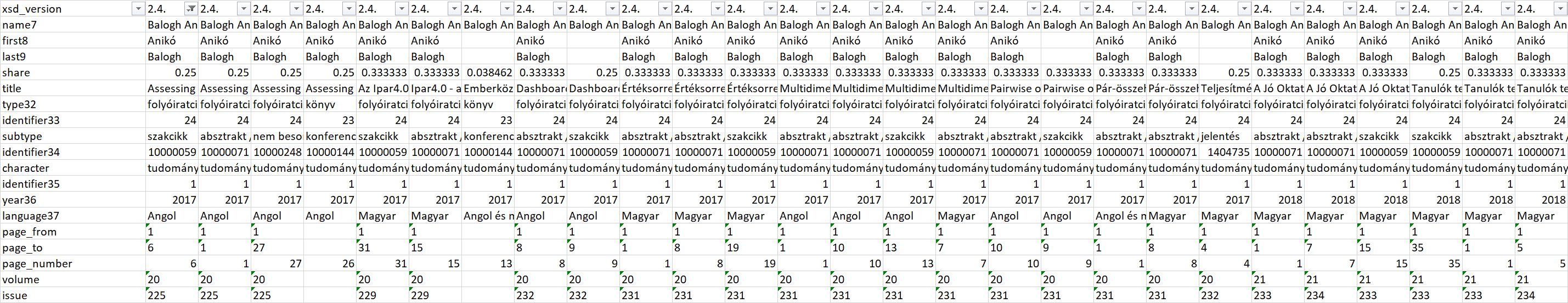 Ebből a listából pl. a tényleges (full text URL) elérhetőség és pl. a MATARKA-ID hiányzik.ID-típusú attribútumok	MTMT-ID (minden esetben)MATARKA-ID (minden esetben – s ennek ellenére a kofop-demo.xlsx nem tartalmazza a matarka szót – vö. melléklet, ahol matarka id csak abban az esetben releváns, ahol a dokumentum újságcikként jelenik meg, ami nem triviális pl. háttér-állományok kapcsán)DOI (comment88 – 2 rekord a kofop-demo.xlsx-ben)MIAU (quasi-DOI – minden rekord esetében – pl. http://miau.gau.hu/miau2009/adatlap.php3?where[azonosito]=24144&mod=l2003) ResearchGate-ID: pl. https://www.researchgate.net/publication/320125911_Dashboards_and_OLAP_services_in_LLL_and_distance_learning_processes_or_experiences_about_log-based_learning-and_education-management?ev=prf_ov_fet_res&_iepl%5BviewId%5D=WZKCCnyUHtmpNPh27xSxnR3v0PaMrGsw2J2x&_iepl%5Bcontexts%5D%5B0%5D=prfhpi&_iepl%5Bdata%5D%5BstandardItemCount%5D=3&_iepl%5Bdata%5D%5BuserSelectedItemCount%5D=0&_iepl%5Bdata%5D%5BtopHighlightCount%5D=2&_iepl%5Bdata%5D%5BtopHighlightIndex%5D=2&_iepl%5Bdata%5D%5BfeaturedItem2of2%5D=1&_iepl%5BtargetEntityId%5D=PB%3A320125911&_iepl%5BinteractionType%5D=publicationTitle – RÖVIDEN: https://www.researchgate.net/publication/320125911 Google Scholar ID: pl. https://scholar.google.hu/scholar?oi=bibs&cluster=18264402803583623566&btnI=1&hl=hu Az ID típusú nyilvántartás akkor értékes, ha DOI-szerű, azaz állandó elérést biztosító. A DOI rendszer egy fajta ID-monopolizálást biztosíthat világszerte, de ettől függetlenül bármely szolgáltató garanciákat vállalhat egy URL fenntartására.A teljes körűnek ígért MTMT-XML nem tartalmaz (DOI-szerű) URL-adatokat, csak akkor, ha ezek megjegyzésként kerültek tárolásra. Dokumentumok fizikai leírásaAz MTMT és a MATARKA nem várja el a digitális objektumok fizikai paramétereinek leírását, de maguk a file-szerverek, ahol ezek hozzáférhetők, ezzel mindenképpen számolnak: pl. MéretKiterjesztésKiterjesztés-variánsok (pdf, doc, docx, rft, stb.)A MIAÚ adattárolási rendje kiterjed a fájlok fizikai leírására: http://miau.gau.hu/admin/clone.php3 Az űrlap tetejeÚj dokumentumok feltöltése
Telepítve: 2004.12.06.Az űrlap aljaAdminMivel maga az adatbeviteli űrlap csak jelszóval érhető el, így ennek tételes bemutatása itt és most elkerülhetetlen.A MIAÚ adatbeviteli űrlapból a MATARKA csak a szerző nevét, a mű címét, a kiadót, ill. a folyóirat számát, évfolyamát várja el: vö. http://miau.gau.hu/miau/mtmt/?C=M;O=D A fenti adatbeviteli űrlap alján a MIAÚ már az OSIRIS-hez (http://miau.gau.hu/osiris) hasonló csoportosításokat is támogat, melyek őse egy html-keretrendszer volt: http://miau.gau.hu/sitemap/index.html Speciális attribútumokA projektdokumentumok tartalmának sokszínű leírásához az alábbi mintázat mindenképpen hasznos illene, hogy legyen – különösen, ha ezen státuszváltozók nem csak kézzel kerülhetnek hozzárendelésre egy-egy objektumhoz:Projekt-kulcsszavak és kulcsszó-hierarchiák: a sikeres projekttervben leírt és az elszámolás szempontjából fontos kulcsszavakat a dokumentumok kulcsszavai és vagy teljes szövege kapcsán vezetni érdemes, így ezek szövegbányászati alapon feltárhatók és az adott kulcsszavakhoz való kötődés státuszváltozói automatikusan igenre állíthatók (pl. a http://miau.gau.hu/miau/kofop alatt lévő összes dokumentum lehetne kézzel és/vagy szövegbányászati alapon az adatelemzés, a big data, stb. kulcsszavakhoz kapcsolva). Értelemszerűen azok a kulcsszavak a „jók”, melyek nem minden dokumentum kapcsán relevánsak, hiszen ami mindenhez kapcsolódik, az semmilyen szűrésre nem ad módot. A kulcsszavak hierarchiájának mibenléte nem része a leírásnak direkt módon. Egyszerre több kulcsszó-hierarchia is létezhet párhuzamosan. A hierarchikus kapcsolatok (csoport/főcsoport-bontás - öröklődés) programozási és nem leírási probléma. KNUTH/knut: 1 knut az a tudás, mely már forráskódba került átfordításra a szómágia keretei közül tudásmérnöki munkával kiragadva. Ez a dokumentum nem éri el az 1 knut értéket, vagyis ez a dokumentum ebben a formájában alapvetően még szómágia, mert nincs direkt forráskód-kötődése még az automatizálási utalások kapcsán sem (pl. azon szövegbányászati kódrészlet nem része a mellékletnek, mely alapján adott dokumentumhoz adott kulcsszó esetében a státuszváltozó értékét a forráskód vezetné le és állítaná be a leíró adatbázisban). Az 1 knut értéket a szöveges dokumentumok ritkán képesek elérni, hacsak nem egy szabályrendszer írott változatát tartalmazzák – de még a jogszabályok sem igazán tekinthetők knut-ban kifejezhető értéknek, ha az input-fogalmak maguk is absztrakciók és nem mérések. Egy-egy XLS, mely az alapadatoktól a végeredményekig minden lépést reprodukálható módon tartalmaz, leéri az 1 knut értéket, vagyis ezek forráskódba forgatása már triviális programozói feladat illik, hogy legyen: vö. http://miau.gau.hu/miau2009/index.php3?x=e0&string=without.magic.of.words Mellékletek: A dokumentum-leírás speciális nézete a mellékletek kezelése, ahol is a mellékletek egyszerű esetben egy rétegben kapcsolódnak egy dokumentumhoz akármilyen mennyiségben, de komplex esetben a mellékleteknek is lehet melléklete, vagyis a kulcsszó-hierarchia logikája alakul ki URL-adatokra.Többnyelvűség: Amennyiben egy-egy dokumentumnak több nyelven is vannak részletei (pl. kivonatok), akkor ezeket lehet mellékletnek tekinteni, amennyiben pl. egy pdf-en belül lehet #search, és/vagy #page hivatkozásokat megadni. Vagy ezen idegen nyelvű részleteket önálló objektumként is le kell írni és a fődokumentumhoz egy fajta mellékletként kell csatolni, ahol a mellékletek fajtái is önálló paramétert jelentenek (pl. klasszikus melléklet, speciális melléklet: pl. kivonat, stb.).Kategóriák: Az MTMT mintájára elvileg tetszőlegesen sok és hierarchikus dokumentum-kategória hozható létre, de ezek csak akkor igazán értékesek, ha a kategóriába sorolás automatizálható teljesen és hibátlanul. A manuális=önkényes besorolásnak csak tájékoztató hatása lehet. A besorolást lehet tetszőlegesen sok érintett által is elvégezni engedni (pl. szerzők – külön-külön is, adminisztrátorok, olvasók, stb.), s önálló attribútummá válik innentől a besorolás homogenitás, időbeli szórása.Használati adatok: A dokumentumok létezése kapcsán ideális esetben ezek használati log-jai is attribútummá válhatnak, melyek tartalma ráadásul dinamikusan alakul: pl. letöltések száma.Fórumok: Amennyiben a dokumentum kapcsán moderált/nem-moderált formában fórumok engedélyezettek, akkor a dokumentum (vö. youtube-objektum) része a fórum bejegyzés-sorozata is, mely a letöltéshez (használathoz) hasonlóan önálló statisztikai kihívásként számos, dinamikus tartalmú attribútumot termel (pl. hozzászólások száma, egy hozzászólás által generált hozzászólások átlagos száma, stb.).Hitelesség: A dokumentumok egy része (pl. szakértői rendszerek) kapcsán eleve számos statisztikázható (statikus) attribútum létezik: pl. a dokumentum által kezelt objektumok, attribútumok száma, a kombinatorikai tér mérete (vö. http://miau.gau.hu/miau/kofop/AVG_KK_v1.docx), mely megközelítés már átvezet az adatvagyon-gazdálkodás általános elveihez.Érvényesség: A dokumentumokban (pl. jogszabályokban) szereplő üzeneteknek lehet hatálya, vagyis külön státuszváltozó a dokumentumban lévő tudás érvényessége, hatályossága.Verziószám: Különösen a statisztikai jelentések kapcsán a verziók nem csak azt jelentik, hogy az idő múlásával változhat a tartalom, hanem azt is, hogy az adatközlés milyen kiérleltségű (pl. gyorsjelentés, jelentés, revidiált jelentés).KonklúziókA portfólió az a fogalom, ami mentén általában a szerzők mutatják be életútjukat. Ez a formátumok és az alkotás sokfélesége kapcsán olyan komplex leíró rendszerré vált, melyet állandóan a megújuló lehetőségi térhet kell igazítani: http://miau.gau.hu/miau/138/la138.doc MellékletekMATARKA-azonosító vezetése az MTMT-ben:Balogh Anikó;Balogh Anikó (tudásmenedzsment)    Pitlik László;Pitlik László (Informatika)    Schnellbach Máté;    Szani FerencAssessing diversity in learners background an performanceMAGYAR INTERNETES AGRÁRINFORMATIKAI ÚJSÁG (ISSN: 1419-1652) 20: (225) pp. 1-6. (2017)(ISBN 978-⁠615-⁠5511-⁠18-⁠9)Nyelv: AngolLink(ek): Teljes dokumentum, MatarkaFolyóiratcikk/Szakcikk/Tudományos [3245860] Matarka (2017-07-03 18:18:32) {Vit Lukas (CEU 4)}[Nyilvános, admin láttamozta: Vit Lukas (CEU 4) 2018.03.21. 12:05:31]Vit Lukas (CEU 4)    Külső azonosítókIdézőkRepozitoriumODT/⁠MAB  10 legfontosabb közlemény***********Balogh Anikó;Balogh Anikó (tudásmenedzsment)ELTE/⁠IK/⁠Programozási Nyelvek és Fordítóprogramok Tanszék    Pitlik László;Pitlik László (Informatika)    Schnellbach Máté;    Szani FerencAssessing diversity in learners background an performance -⁠ presentationMAGYAR INTERNETES AGRÁRINFORMATIKAI ÚJSÁG (ISSN: 1419-1652) 20: (225) pp. 1-27. (2017)EDEN. Konferencia helye, ideje: Jönköping, Svédország: 2017.06.13-2017.06.16.Nyelv: AngolLink(ek): Teljes dokumentum, MatarkaFolyóiratcikk/Nem besorolt/Tudományos [3245859] Matarka (2017-07-03 18:18:32) {}[Nyilvános, admin láttamozta: Vit Lukas (CEU 4) 2018.03.21. 10:54:29]A dokumentum alapadatai:A dokumentum alapadatai:Kód:Szerzõ:Szerzõtársak:Szerkesztõ:Intézményi adatok:Lektor:Címe:Megjelenés éve:Kiadvány:Sorozat:ISBN/ISSN:Nyelv:Kulcsszavak:Ha elektronikus dokumentum, akkorHa elektronikus dokumentum, akkorMéret (Byte):Formátum:URL:A dokumentum csoportba sorolása:A dokumentum csoportba sorolása:Fõcsoport:Alcsoport: